 Wort    Was ist überhaupt das Wort?Das Wort ist die kleinste selbständige bedeutungstragende Einheit der Sprache. Wenn wir aber nicht allgemein von dem Wort sprechen, sondern uns die einzelnen Wörter genauer ansehen, müssen wir feststellen, dass es unterschiedliche Gruppen von Wörtern gibt.     Wörter und WortartenWollen Sie von den Wortarten Sprechen?Nach ihren grammatischen und semantischen Eigenschaften kann man Wörter in Gruppen einteilen, die Wortarten oder Wortklassen genannt werden. Diese Erklärung kann ich an dem Beispiel der Wortarten Verb, Substantiv und Adjektiv veranschaulichen.      Grammatische KategorienVon welchen grammatischen Eigenschaften sprechen Sie eigentlich? Das möchte ich gleich hören.Diese grammatischen Eigenschaften, die in der Fachsprache grammatische Kategorien genannt werden, stellen eine Verbindung von grammatischer Bedeutung und Mitteln zu ihrem Ausdruck dar. Diese Erklärung klingt furchtbar theoretisch, wenn ich konkrete Beispiele einführe, wird aber sofort alles klar.Zunächst geht es darum, ob ein Wort flektiert werden kann oder nicht, nach diesem Kriterium unterscheidet man flektierbare und unflektierbare Wortarten. Eine besondere Stellung unter den flektierbaren Wortarten nehmen die Verben ein, die konjugierbar sind, während alle anderen flektierbaren Wortarten dekliniert werden.      Numerus, Genus, KasusNumerus, Genus und Kasus sind die wichtigsten grammatischen Kategorien, die Substantive, Adjektive, Pronomina und Numeralia im Deutschen aufweisen.Darüber hinaus können Adjektive und Adjektivadverbien noch gesteigert werden, was vor allem im Unterricht zu berücksichtigen ist.     bürgerlich, vierbeinig, ortskundigSie haben gesagt, dass Adjektive steigerbar sind. Soweit ich weiß, stimmt diese Behauptung aber nicht immer.Ihrem Einwand kann ich nur zustimmen. Adjektive, die keine qualitativen Eigenschaften, sondern Beziehungen ausdrücken, werden nicht gesteigert. Als Beispiel können uns die Adjketive kaufmännisch oder jungenhaft dienen. Dasselbe gilt auch für Adjektive wie vierbeinig oder ortskundig, die Komposita sind.     Person, Numerus, genus verbi, Tempus, ModusNur die grammatische Kategorie Numerus teilt das Verb mit anderen flektierbaren Wortarten, Person, genus verbi, Tempus und Modus sind spezifische grammatische Kategorien, über die nur das Verb verfügt.     Semantische Eigenschaften der WortartenWovon ist die Rede, wenn man von den semantischen Eigenschaften der einzelnen Wortarten spricht?Mit den semantischen Eigenschaften der einzelnen Wortarten werden schon Schüler in der Grundschule konfrontiert, wenn sie lernen, dass Substantive Gegenstände und Begriffe wie Hund, Buch, Wohnung oder Ferien und Adjektive Eigenschaften von Sachen und Begriffen wie groß, klein, schwarz, schrecklich, komisch bezeichnen.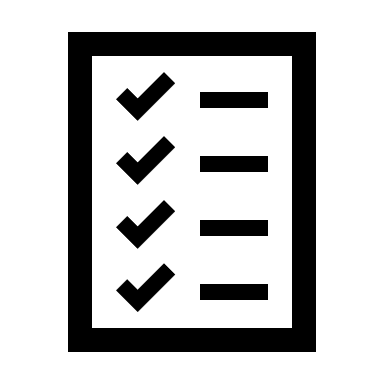 Welche Wortart wird in den Grammatiken oft als Nomen bezeichnet?Informieren Sie sich darüber, welche Wortarten es im DEutschen gibt.Bestimmen Sie die Wortart der folgenden Wörter, bei den flektierbaren Wortarten bestimmen Sie auch ihre grammatischen Kategorien.Kleinlichkeit, als, was für ein, egal, hier, zweierlei, rot, Frühstück, geh, Bemerkungen, einsilbig, Männern